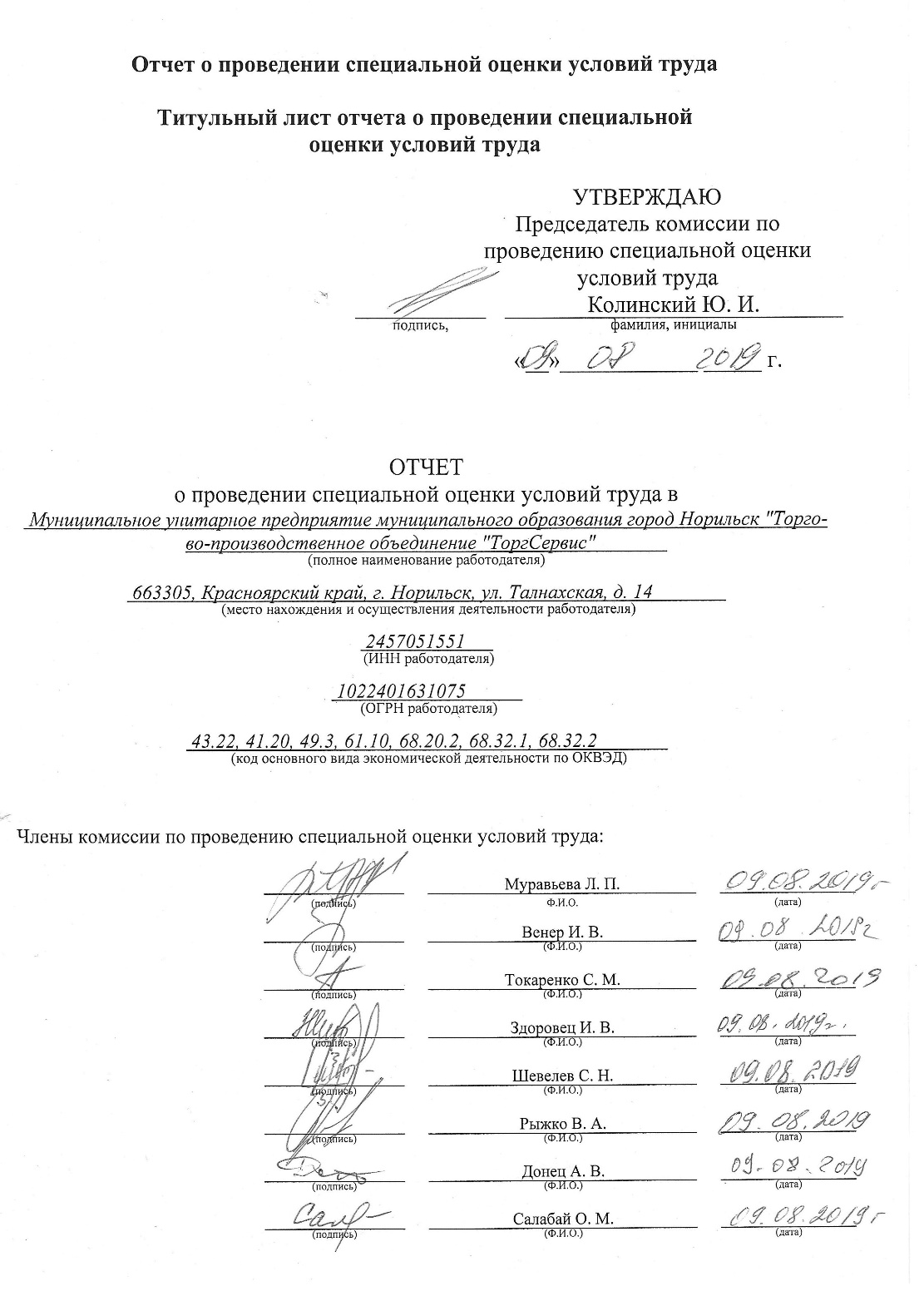 Сводная ведомость результатов проведения специальной оценки условий трудаНаименование организации: Муниципальное унитарное предприятие муниципального образования город Норильск "Торгово-производственное объединение "ТоргСервис" Таблица 1Таблица 2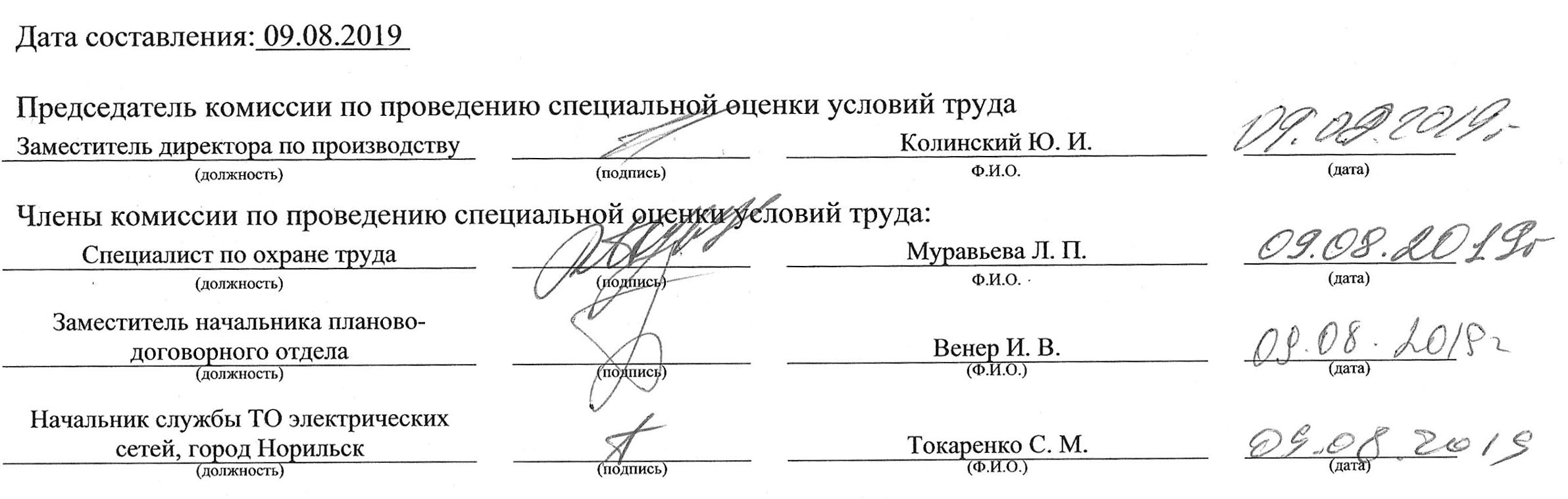 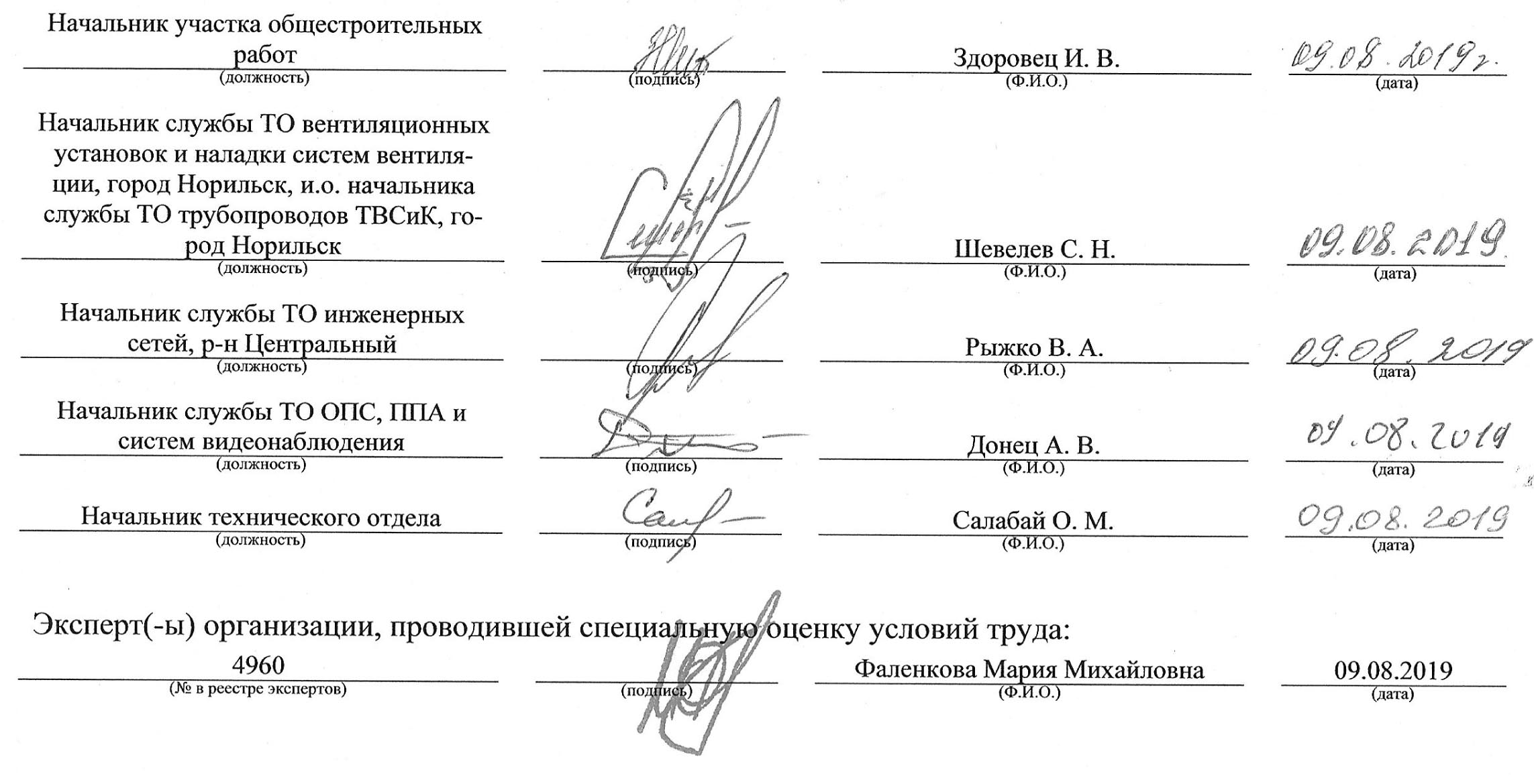 НаименованиеКоличество рабочих мест и численность работников, занятых на этих рабочих местахКоличество рабочих мест и численность работников, занятых на этих рабочих местахКоличество рабочих мест и численность занятых на них работников по классам (подклассам) условий труда из числа рабочих мест, указанных в графе 3 (единиц)Количество рабочих мест и численность занятых на них работников по классам (подклассам) условий труда из числа рабочих мест, указанных в графе 3 (единиц)Количество рабочих мест и численность занятых на них работников по классам (подклассам) условий труда из числа рабочих мест, указанных в графе 3 (единиц)Количество рабочих мест и численность занятых на них работников по классам (подклассам) условий труда из числа рабочих мест, указанных в графе 3 (единиц)Количество рабочих мест и численность занятых на них работников по классам (подклассам) условий труда из числа рабочих мест, указанных в графе 3 (единиц)Количество рабочих мест и численность занятых на них работников по классам (подклассам) условий труда из числа рабочих мест, указанных в графе 3 (единиц)Количество рабочих мест и численность занятых на них работников по классам (подклассам) условий труда из числа рабочих мест, указанных в графе 3 (единиц)НаименованиеКоличество рабочих мест и численность работников, занятых на этих рабочих местахКоличество рабочих мест и численность работников, занятых на этих рабочих местахкласс 1класс 2класс 3класс 3класс 3класс 3класс 4Наименованиевсегов том числе на которых проведена специальная оценка условий трудакласс 1класс 23.13.23.33.4.класс 412345678910Рабочие места (ед.)372372022811628000Работники, занятые на рабочих местах (чел.)430430025714528000из них женщин505004910000из них лиц в возрасте до 18 лет000000000из них инвалидов330300000Индивидуальный номер рабочего местаПрофессия/
должность/
специальность работника Классы (подклассы) условий трудаКлассы (подклассы) условий трудаКлассы (подклассы) условий трудаКлассы (подклассы) условий трудаКлассы (подклассы) условий трудаКлассы (подклассы) условий трудаКлассы (подклассы) условий трудаКлассы (подклассы) условий трудаКлассы (подклассы) условий трудаКлассы (подклассы) условий трудаКлассы (подклассы) условий трудаКлассы (подклассы) условий трудаКлассы (подклассы) условий трудаКлассы (подклассы) условий трудаИтоговый класс (подкласс) условий трудаИтоговый класс (подкласс) условий труда с учетом эффективного применения СИЗПовышенный размер оплаты труда (да,нет)Ежегодный дополнительный оплачиваемый отпуск (да/нет)Сокращенная продолжительность рабочего времени (да/нет)Молоко или другие равноценные пищевые продукты (да/нет)Лечебно-профилактическое питание  (да/нет)Льготное пенсионное обеспечение (да/нет)Индивидуальный номер рабочего местаПрофессия/
должность/
специальность работника химическийбиологическийаэрозоли преимущественно фиброгенного действияшуминфразвукультразвук воздушныйвибрация общаявибрация локальнаянеионизирующие излученияионизирующие излучениямикроклиматсветовая средатяжесть трудового процессанапряженность трудового процессаИтоговый класс (подкласс) условий трудаИтоговый класс (подкласс) условий труда с учетом эффективного применения СИЗПовышенный размер оплаты труда (да,нет)Ежегодный дополнительный оплачиваемый отпуск (да/нет)Сокращенная продолжительность рабочего времени (да/нет)Молоко или другие равноценные пищевые продукты (да/нет)Лечебно-профилактическое питание  (да/нет)Льготное пенсионное обеспечение (да/нет)123456789101112131415161718192021222324Административно-управленческий персонал1 Директор предприятия-----------2--2-НетНетНетНетНетНет2 Заместитель директора по экономике и финансам-----------2--2-НетНетНетНетНетНет3 Заместитель директора по производству-----------2--2-НетНетНетНетНетНет4 Заместитель директора - директор филиала--------------2-НетНетНетНетНетНет5 Советник директора по межрегиональному развитию--------------2-НетНетНетНетНетНет6 Заместитель директора по общим вопросам-----------2--2-НетНетНетНетНетНет7 Специалист по охране труда 1 категории-----------2--2-НетНетНетНетНетНет8 Инженер по гражданской обороне и чрезвычайным ситуациям-----------2--2-НетНетНетНетНетНет9 Инженер-программист-----------2--2-НетНетНетНетНетНет10 Делопроизводитель-----------2--2-НетНетНетНетНетНет11 Архивариус-----------2--2-НетНетНетНетНетНет12 Специалист по работе с персоналом-----------2--2-НетНетНетНетНетНетБухгалтерия13 Главный бухгалтер-----------2--2-НетНетНетНетНетНет14 Заместитель главного бухгалтера-----------2--2-НетНетНетНетНетНет15А Бухгалтер-----------2--2-НетНетНетНетНетНет15-1А (15А) Бухгалтер-----------2--2-НетНетНетНетНетНет15-2А (15А) Бухгалтер-----------2--2-НетНетНетНетНетНет15-3А (15А) Бухгалтер-----------2--2-НетНетНетНетНетНет15-4А (15А) Бухгалтер-----------2--2-НетНетНетНетНетНетПланово-договорной отдел16 Начальник отдела-----------2--2-НетНетНетНетНетНет17 Заместитель начальника отдела-----------2--2-НетНетНетНетНетНет18А Ведущий экономист-----------2--2-НетНетНетНетНетНет18-1А (18А) Ведущий экономист-----------2--2-НетНетНетНетНетНет19А Экономист-----------2--2-НетНетНетНетНетНет19-1А (19А) Экономист-----------2--2-НетНетНетНетНетНет20 Ведущий специалист - юрисконсульт-----------2--2-НетНетНетНетНетНет21А Юрисконсульт 1 категории-----------2--2-НетНетНетНетНетНет21-1А (21А) Юрисконсульт 1 категории-----------2--2-НетНетНетНетНетНет21-2А (21А) Юрисконсульт 1 категории-----------2--2-НетНетНетНетНетНетЭнергетический отдел22 Главный энергетик-----------2--2-НетНетНетНетНетНет23 Инженер-энергетик-----------2--2-НетНетНетНетНетНет24А Инженер-электрик-----------2--2-НетНетНетНетНетНет24-1А (24А) Инженер-электрик-----------2--2-НетНетНетНетНетНетОтдел технической эксплуатации инженерных систем25 Начальник отдела-----------2--2-НетНетНетНетНетНет26 Заместитель начальника отдела по эксплуатации электроустановок-----------2--2-НетНетНетНетНетНет27 Заместитель начальника отдела по эксплуатации тепловых электроустановок-----------2--2-НетНетНетНетНетНет28А Инженер-электрик-----------22-2-НетНетНетНетНетНет28-1А (28А) Инженер-электрик-----------22-2-НетНетНетНетНетНет28-2А (28А) Инженер-электрик-----------22-2-НетНетНетНетНетНет28-3А (28А) Инженер-электрик-----------22-2-НетНетНетНетНетНет28-4А (28А) Инженер-электрик-----------22-2-НетНетНетНетНетНет29А Инженер-теплотехник-----------22-2-НетНетНетНетНетНет29-1А (29А) Инженер-теплотехник-----------22-2-НетНетНетНетНетНет29-2А (29А) Инженер-теплотехник-----------22-2-НетНетНетНетНетНет29-3А (29А) Инженер-теплотехник-----------22-2-НетНетНетНетНетНет29-4А (29А) Инженер-теплотехник-----------22-2-НетНетНетНетНетНет29-5А (29А) Инженер-теплотехник-----------22-2-НетНетНетНетНетНетТехнический отдел30 Начальник отдела-----------2--2-НетНетНетНетНетНет31 Заместитель начальника отдела-----------2--2-НетНетНетНетНетНет32А Инженер-----------2--2-НетНетНетНетНетНет32-1А (32А) Инженер-----------2--2-НетНетНетНетНетНет32-2А (32А) Инженер-----------2--2-НетНетНетНетНетНет32-3А (32А) Инженер-----------2--2-НетНетНетНетНетНет33 Инспектор по эксплуатационным, производственно-техническим и организационным вопросам-----------2--2-НетНетНетНетНетНетАдминистративно-хозяйственный участок34 Начальник участка-----------2--2-НетНетНетНетНетНет35А Уборщик служебных помещений------------2-2-НетНетНетНетНетНет35-1А (35А) Уборщик служебных помещений------------2-2-НетНетНетНетНетНет35-2А (35А) Уборщик служебных помещений------------2-2-НетНетНетНетНетНет35-3А (35А) Уборщик служебных помещений------------2-2-НетНетНетНетНетНет35-4А (35А) Уборщик служебных помещений------------2-2-НетНетНетНетНетНет35-5А (35А) Уборщик служебных помещений------------2-2-НетНетНетНетНетНет35-6А (35А) Уборщик служебных помещений------------2-2-НетНетНетНетНетНет35-7А (35А) Уборщик служебных помещений------------2-2-НетНетНетНетНетНет35-8А (35А) Уборщик служебных помещений------------2-2-НетНетНетНетНетНет36А Сторож------------222-НетНетНетНетНетНет36-1А (36А) Сторож------------222-НетНетНетНетНетНет36-2А (36А) Сторож------------222-НетНетНетНетНетНет36-3А (36А) Сторож------------222-НетНетНетНетНетНет37 Вахтер------------222-НетНетНетНетНетНетСлужба автомобильного хозяйства38 Механик-----------2--2-НетНетНетНетНетНет39 Водитель автомобиля2--2--22-----22-НетНетНетНетНетНет40 Водитель автомобиля2--2--22-----22-НетНетНетНетНетНет41 Водитель автомобиля2--2--22-----22-НетНетНетНетНетНет42 Водитель автомобиля2--2--22-----22-НетНетНетНетНетНет43 Водитель автомобиля2--2--22-----22-НетНетНетНетНетНет44 Водитель автомобиля2--2--22-----22-НетНетНетНетНетНет45 Водитель автомобиля2--2--22-----22-НетНетНетНетНетНет46 Водитель автомобиля2--2--22-----22-НетНетНетНетНетНет47 Водитель автомобиля2--2--22-----22-НетНетНетНетНетНет48 Слесарь по ремонту автомобилей 4 разряда2--2--------2-2-НетНетНетНетНетНетОтдел материально-технического снабжения и обеспечения49 Начальник отдела-----------2--2-НетНетНетНетНетНет50 Инженер по комплектации оборудования-----------2--2-НетНетНетНетНетНет51А Специалист по закупкам-----------2--2-НетНетНетНетНетНет51-1А (51А) Специалист по закупкам-----------2--2-НетНетНетНетНетНет52 Заведующий складом-----------22-2-НетНетНетНетНетНет53 Кладовщик-----------22-2-НетНетНетНетНетНет54 Приемщик груза и багажа------------2-2-НетНетНетНетНетНет55 Подсобный рабочий------------2-2-НетНетНетНетНетНетСлужба технического обслуживания охранно-пожарной сигнализации, противопожарной автоматики и систем видеонаблюдения56 Начальник службы-----------22-2-НетНетНетНетНетНет57 Инженер по техническому надзору2----------22-2-НетНетНетНетНетНет58А Инженер по наладке и испытаниям2----------22-2-НетНетНетНетНетНет58-1А (58А) Инженер по наладке и испытаниям2----------22-2-НетНетНетНетНетНет59А Электромонтер охранно-пожарной сигнализации и систем видеонаблюдения, 6 разряд---2---2----2-2-НетНетНетНетНетНет59-1А (59А) Электромонтер охранно-пожарной сигнализации и систем видеонаблюдения, 6 разряд---2---2----2-2-НетНетНетНетНетНет59-2А (59А) Электромонтер охранно-пожарной сигнализации и систем видеонаблюдения, 6 разряд---2---2----2-2-НетНетНетНетНетНет59-3А (59А) Электромонтер охранно-пожарной сигнализации и систем видеонаблюдения, 6 разряд---2---2----2-2-НетНетНетНетНетНет59-4А (59А) Электромонтер охранно-пожарной сигнализации и систем видеонаблюдения, 6 разряд---2---2----2-2-НетНетНетНетНетНет59-5А (59А) Электромонтер охранно-пожарной сигнализации и систем видеонаблюдения, 6 разряд---2---2----2-2-НетНетНетНетНетНет59-6А (59А) Электромонтер охранно-пожарной сигнализации и систем видеонаблюдения, 6 разряд---2---2----2-2-НетНетНетНетНетНет59-7А (59А) Электромонтер охранно-пожарной сигнализации и систем видеонаблюдения, 6 разряд---2---2----2-2-НетНетНетНетНетНет59-8А (59А) Электромонтер охранно-пожарной сигнализации и систем видеонаблюдения, 6 разряд---2---2----2-2-НетНетНетНетНетНет59-9А (59А) Электромонтер охранно-пожарной сигнализации и систем видеонаблюдения, 6 разряд---2---2----2-2-НетНетНетНетНетНет59-10А (59А) Электромонтер охранно-пожарной сигнализации и систем видеонаблюдения, 6 разряд---2---2----2-2-НетНетНетНетНетНет59-11А (59А) Электромонтер охранно-пожарной сигнализации и систем видеонаблюдения, 6 разряд---2---2----2-2-НетНетНетНетНетНет59-12А (59А) Электромонтер охранно-пожарной сигнализации и систем видеонаблюдения, 6 разряд---2---2----2-2-НетНетНетНетНетНет59-13А (59А) Электромонтер охранно-пожарной сигнализации и систем видеонаблюдения, 6 разряд---2---2----2-2-НетНетНетНетНетНет59-14А (59А) Электромонтер охранно-пожарной сигнализации и систем видеонаблюдения, 6 разряд---2---2----2-2-НетНетНетНетНетНет59-15А (59А) Электромонтер охранно-пожарной сигнализации и систем видеонаблюдения, 6 разряд---2---2----2-2-НетНетНетНетНетНет59-16А (59А) Электромонтер охранно-пожарной сигнализации и систем видеонаблюдения, 6 разряд---2---2----2-2-НетНетНетНетНетНет60А Электромонтер охранно-пожарной сигнализации и систем видеонаблюдения, 5 разряд---2---2----2-2-НетНетНетНетНетНет60-1А (60А) Электромонтер охранно-пожарной сигнализации и систем видеонаблюдения, 5 разряд---2---2----2-2-НетНетНетНетНетНет60-2А (60А) Электромонтер охранно-пожарной сигнализации и систем видеонаблюдения, 5 разряд---2---2----2-2-НетНетНетНетНетНет60-3А (60А) Электромонтер охранно-пожарной сигнализации и систем видеонаблюдения, 5 разряд---2---2----2-2-НетНетНетНетНетНет60-4А (60А) Электромонтер охранно-пожарной сигнализации и систем видеонаблюдения, 5 разряд---2---2----2-2-НетНетНетНетНетНетОтдел технического обслуживания автоматизированных систем управления вентиляцией61 Начальник отдела-----------22-2-НетНетНетНетНетНет62 Инженер по контрольно-измерительным приборам и автоматике2--2---2---22-2-НетНетНетНетНетНет63А Слесарь по контрольно-измерительным приборам и автоматике, 5 разряд2--2---2---2212-НетНетНетНетНетНет63-1А (63А) Слесарь по контрольно-измерительным приборам и автоматике, 5 разряд2--2---2---2212-НетНетНетНетНетНетУчасток общестроительных работ64 Начальник участка-----------22-2-НетНетНетНетНетНет65 Мастер-----------22-2-НетНетНетНетНетНет66А Кровельщик по стальным кровлям, 5 разряд------------2-2-НетНетНетНетНетНет66-1А (66А) Кровельщик по стальным кровлям, 5 разряд------------2-2-НетНетНетНетНетНет66-2А (66А) Кровельщик по стальным кровлям, 5 разряд------------2-2-НетНетНетНетНетНет66-3А (66А) Кровельщик по стальным кровлям, 5 разряд------------2-2-НетНетНетНетНетНет66-4А (66А) Кровельщик по стальным кровлям, 5 разряд------------2-2-НетНетНетНетНетНет67А Кровельщик по рулонным кровлям и по кровлям из штучных материалов, 5 разряд------------2-2-НетНетНетНетНетНет67-1А (67А) Кровельщик по рулонным кровлям и по кровлям из штучных материалов, 5 разряд------------2-2-НетНетНетНетНетНет67-2А (67А) Кровельщик по рулонным кровлям и по кровлям из штучных материалов, 5 разряд------------2-2-НетНетНетНетНетНет67-3А (67А) Кровельщик по рулонным кровлям и по кровлям из штучных материалов, 5 разряд------------2-2-НетНетНетНетНетНет67-4А (67А) Кровельщик по рулонным кровлям и по кровлям из штучных материалов, 5 разряд------------2-2-НетНетНетНетНетНет68А Плотник, 5 разряд--22---2----3.1-3.1-ДаНетНетНетНетНет68-1А (68А) Плотник, 5 разряд--22---2----3.1-3.1-ДаНетНетНетНетНет68-2А (68А) Плотник, 5 разряд--22---2----3.1-3.1-ДаНетНетНетНетНет68-3А (68А) Плотник, 5 разряд--22---2----3.1-3.1-ДаНетНетНетНетНет68-4А (68А) Плотник, 5 разряд--22---2----3.1-3.1-ДаНетНетНетНетНет69 Плотник, 4 разряд--22---2----3.1-3.1-ДаНетНетНетНетНет70 Электросварщик ручной сварки, 5 разряд3.1-22---2----3.1-3.1-ДаНетНетДаНетДа71А Слесарь-ремонтник, 4 разряд2-22---3.1----3.1-3.1-ДаНетНетНетНетНет71-1А (71А) Слесарь-ремонтник, 4 разряд2-22---3.1----3.1-3.1-ДаНетНетНетНетНет72 Маляр, 5 разряд2-2---------3.1-3.1-ДаНетНетНетНетДа73 Маляр, 4 разряд2-2---------3.1-3.1-ДаНетНетНетНетДаСлужба технического обслуживания инженерных сетей, район Центральный74 Начальник службы-----------22-2-НетНетНетНетНетНет75 Табельщик-----------2--2-НетНетНетНетНетНетОперативно-диспетчерский отдел76 Главный диспетчер-----------2--2-НетНетНетНетНетНет77 Диспетчер-----------2--2-НетНетНетНетНетНет78А Приемщик заказов-----------2--2-НетНетНетНетНетНет78-1А (78А) Приемщик заказов-----------2--2-НетНетНетНетНетНетУчасток аварийно-восстановительных работ, район Центральный79 Начальник участка-----------22-2-НетНетНетНетНетНет80 Электросварщик ручной сварки, 5 разряд3.1-22---2----3.1-3.1-ДаНетНетДаНетДа81А Слесарь-сантехник, 5 разряд2-22---3.1----3.1-3.1-ДаНетНетНетНетНет81-1А (81А) Слесарь-сантехник, 5 разряд2-22---3.1----3.1-3.1-ДаНетНетНетНетНет82 Слесарь-сантехник, 4 разряд2-22---3.1----3.1-3.1-ДаНетНетНетНетНетУчасток № 1 технического обслуживания инженерных сетей, район Центральный83 Начальник участка-----------22-2-НетНетНетНетНетНет84А Электросварщик ручной сварки, 5 разряд3.1-22---2----3.1-3.1-ДаНетНетДаНетДа84-1А (84А) Электросварщик ручной сварки, 5 разряд3.1-22---2----3.1-3.1-ДаНетНетДаНетДа84-2А (84А) Электросварщик ручной сварки, 5 разряд3.1-22---2----3.1-3.1-ДаНетНетДаНетДа84-3А (84А) Электросварщик ручной сварки, 5 разряд3.1-22---2----3.1-3.1-ДаНетНетДаНетДа85 Электросварщик ручной сварки, 4 разряд3.1-22---2----3.1-3.1-ДаНетНетДаНетДа86А Слесарь-сантехник, 5 разряд2-22---3.1----3.1-3.1-ДаНетНетНетНетНет86-1А (86А) Слесарь-сантехник, 5 разряд2-22---3.1----3.1-3.1-ДаНетНетНетНетНет86-2А (86А) Слесарь-сантехник, 5 разряд2-22---3.1----3.1-3.1-ДаНетНетНетНетНет86-3А (86А) Слесарь-сантехник, 5 разряд2-22---3.1----3.1-3.1-ДаНетНетНетНетНет86-4А (86А) Слесарь-сантехник, 5 разряд2-22---3.1----3.1-3.1-ДаНетНетНетНетНет86-5А (86А) Слесарь-сантехник, 5 разряд2-22---3.1----3.1-3.1-ДаНетНетНетНетНет86-6А (86А) Слесарь-сантехник, 5 разряд2-22---3.1----3.1-3.1-ДаНетНетНетНетНет86-7А (86А) Слесарь-сантехник, 5 разряд2-22---3.1----3.1-3.1-ДаНетНетНетНетНет87А Слесарь-сантехник, 4 разряд2-22---3.1----3.1-3.1-ДаНетНетНетНетНет87-1А (87А) Слесарь-сантехник, 4 разряд2-22---3.1----3.1-3.1-ДаНетНетНетНетНет87-2А (87А) Слесарь-сантехник, 4 разряд2-22---3.1----3.1-3.1-ДаНетНетНетНетНет87-3А (87А) Слесарь-сантехник, 4 разряд2-22---3.1----3.1-3.1-ДаНетНетНетНетНет88А Слесарь-сантехник, 3 разряд2-22---3.1----3.1-3.1-ДаНетНетНетНетНет88-1А (88А) Слесарь-сантехник, 3 разряд2-22---3.1----3.1-3.1-ДаНетНетНетНетНетУчасток № 2 технического обслуживания инженерных сетей, район Центральный 89 Начальник участка-----------22-2-НетНетНетНетНетНет90А Электросварщик ручной сварки, 5 разряд3.1-22---2----3.1-3.1-ДаНетНетДаНетДа90-1А (90А) Электросварщик ручной сварки, 5 разряд3.1-22---2----3.1-3.1-ДаНетНетДаНетДа90-2А (90А) Электросварщик ручной сварки, 5 разряд3.1-22---2----3.1-3.1-ДаНетНетДаНетДа90-3А (90А) Электросварщик ручной сварки, 5 разряд3.1-22---2----3.1-3.1-ДаНетНетДаНетДа91 Электросварщик ручной сварки, 4 разряд3.1-22---2----3.1-3.1-ДаНетНетДаНетДа92А Слесарь-сантехник, 5 разряд2-22---3.1----3.1-3.1-ДаНетНетНетНетНет92-1А (92А) Слесарь-сантехник, 5 разряд2-22---3.1----3.1-3.1-ДаНетНетНетНетНет92-2А (92А) Слесарь-сантехник, 5 разряд2-22---3.1----3.1-3.1-ДаНетНетНетНетНет92-3А (92А) Слесарь-сантехник, 5 разряд2-22---3.1----3.1-3.1-ДаНетНетНетНетНет92-4А (92А) Слесарь-сантехник, 5 разряд2-22---3.1----3.1-3.1-ДаНетНетНетНетНет92-5А (92А) Слесарь-сантехник, 5 разряд2-22---3.1----3.1-3.1-ДаНетНетНетНетНет92-6А (92А) Слесарь-сантехник, 5 разряд2-22---3.1----3.1-3.1-ДаНетНетНетНетНет92-7А (92А) Слесарь-сантехник, 5 разряд2-22---3.1----3.1-3.1-ДаНетНетНетНетНет93А Слесарь-сантехник, 4 разряд2-22---3.1----3.1-3.1-ДаНетНетНетНетНет93-1А (93А) Слесарь-сантехник, 4 разряд2-22---3.1----3.1-3.1-ДаНетНетНетНетНет93-2А (93А) Слесарь-сантехник, 4 разряд2-22---3.1----3.1-3.1-ДаНетНетНетНетНет93-3А (93А) Слесарь-сантехник, 4 разряд2-22---3.1----3.1-3.1-ДаНетНетНетНетНет94А Слесарь-сантехник, 3 разряд2-22---3.1----3.1-3.1-ДаНетНетНетНетНет94-1А (94А) Слесарь-сантехник, 3 разряд2-22---3.1----3.1-3.1-ДаНетНетНетНетНетСлужба технического обслуживания инженерных сетей, район Талнах95 Начальник службы-----------22-2-НетНетНетНетНетНетУчасток технического обслуживания инженерных сетей, район Талнах96 Начальник участка-----------22-2-НетНетНетНетНетНет97А Электросварщик ручной сварки, 5 разряд3.1-22---2----3.1-3.1-ДаНетНетДаНетДа97-1А (97А) Электросварщик ручной сварки, 5 разряд3.1-22---2----3.1-3.1-ДаНетНетДаНетДа97-2А (97А) Электросварщик ручной сварки, 5 разряд3.1-22---2----3.1-3.1-ДаНетНетДаНетДа98А Электросварщик ручной сварки, 4 разряд3.1-22---2----3.1-3.1-ДаНетНетДаНетДа98-1А (98А) Электросварщик ручной сварки, 4 разряд3.1-22---2----3.1-3.1-ДаНетНетДаНетДа99А Слесарь-сантехник, 5 разряд2-22---3.1----3.1-3.1-ДаНетНетНетНетНет99-1А (99А) Слесарь-сантехник, 5 разряд2-22---3.1----3.1-3.1-ДаНетНетНетНетНет99-2А (99А) Слесарь-сантехник, 5 разряд2-22---3.1----3.1-3.1-ДаНетНетНетНетНет99-3А (99А) Слесарь-сантехник, 5 разряд2-22---3.1----3.1-3.1-ДаНетНетНетНетНет99-4А (99А) Слесарь-сантехник, 5 разряд2-22---3.1----3.1-3.1-ДаНетНетНетНетНет100А Слесарь-сантехник, 4 разряд2-22---3.1----3.1-3.1-ДаНетНетНетНетНет100-1А (100А) Слесарь-сантехник, 4 разряд2-22---3.1----3.1-3.1-ДаНетНетНетНетНет100-2А (100А) Слесарь-сантехник, 4 разряд2-22---3.1----3.1-3.1-ДаНетНетНетНетНет100-3А (100А) Слесарь-сантехник, 4 разряд2-22---3.1----3.1-3.1-ДаНетНетНетНетНет100-4А (100А) Слесарь-сантехник, 4 разряд2-22---3.1----3.1-3.1-ДаНетНетНетНетНетУчасток технического обслуживания электрических сетей, район Талнах101 Начальник участка-----------22-2-НетНетНетНетНетНет102А Электромонтер по ремонту и обслуживанию электрооборудования, 5 разряд---2---2----2-2-НетНетНетНетНетНет102-1А (102А) Электромонтер по ремонту и обслуживанию электрооборудования, 5 разряд---2---2----2-2-НетНетНетНетНетНет102-2А (102А) Электромонтер по ремонту и обслуживанию электрооборудования, 5 разряд---2---2----2-2-НетНетНетНетНетНет102-3А (102А) Электромонтер по ремонту и обслуживанию электрооборудования, 5 разряд---2---2----2-2-НетНетНетНетНетНет102-4А (102А) Электромонтер по ремонту и обслуживанию электрооборудования, 5 разряд---2---2----2-2-НетНетНетНетНетНет102-5А (102А) Электромонтер по ремонту и обслуживанию электрооборудования, 5 разряд---2---2----2-2-НетНетНетНетНетНет103А Электромонтер по ремонту и обслуживанию электрооборудования, 4 разряд---2---2----2-2-НетНетНетНетНетНет103-1А (103А) Электромонтер по ремонту и обслуживанию электрооборудования, 4 разряд---2---2----2-2-НетНетНетНетНетНет103-2А (103А) Электромонтер по ремонту и обслуживанию электрооборудования, 4 разряд---2---2----2-2-НетНетНетНетНетНетУчасток аварийно-восстановительных работ, район Талнах104 Начальник участка-----------22-2-НетНетНетНетНетНет105 Электромонтер по ремонту и обслуживанию электрооборудования, 5 разряд---2---2----2-2-НетНетНетНетНетНет106 Электромонтер по ремонту и обслуживанию электрооборудования, 4 разряд---2---2----2-2-НетНетНетНетНетНет107 Слесарь-сантехник, 5 разряд2-22---3.1----3.1-3.1-ДаНетНетНетНетНет108 Слесарь-сантехник, 4 разряд2-22---3.1----3.1-3.1-ДаНетНетНетНетНетСлужба технического обслуживания инженерных сетей, район Кайеркан109 Начальник службы-----------22-2-НетНетНетНетНетНетУчасток технического обслуживания инженерных сетей, район Кайеркан110 Начальник участка-----------22-2-НетНетНетНетНетНет111 Электросварщик ручной сварки, 5 разряд3.1-22---2----3.1-3.1-ДаНетНетДаНетДа112 Слесарь-сантехник, 5 разряд2-22---3.1----3.1-3.1-ДаНетНетНетНетНет113А Слесарь-сантехник, 4 разряд2-22---3.1----3.1-3.1-ДаНетНетНетНетНет113-1А (113А) Слесарь-сантехник, 4 разряд2-22---3.1----3.1-3.1-ДаНетНетНетНетНетУчасток технического обслуживания электрических сетей, район Кайеркан114 Начальник участка-----------22-2-НетНетНетНетНетНет115 Электромонтер по ремонту и обслуживанию электрооборудования, 5 разряд---2---2----2-2-НетНетНетНетНетНет116 Электромонтер по ремонту и обслуживанию электрооборудования, 4 разряд---2---2----2-2-НетНетНетНетНетНет117 Электромонтер по ремонту и обслуживанию электрооборудования, 3 разряд---2---2----2-2-НетНетНетНетНетНетУчасток аварийно-восстановительных работ, район Кайеркан118 Начальник участка-----------22-2-НетНетНетНетНетНет119 Электросварщик ручной сварки, 5 разряд3.1-22---2----3.1-3.1-ДаНетНетДаНетДа120 Электромонтер по ремонту и обслуживанию электрооборудования, 5 разряд---2---2----2-2-НетНетНетНетНетНет121 Слесарь-сантехник, 5 разряд2-22---3.1----3.1-3.1-ДаНетНетНетНетНет122 Слесарь-сантехник, 4 разряд2-22---3.1----3.1-3.1-ДаНетНетНетНетНетСлужба технического обслуживания электрических сетей, город Норильск123 Начальник службы-----------22-2-НетНетНетНетНетНет Участок  № 1 технического обслуживания электрических сетей, район Центральный124 Начальник участка-----------22-2-НетНетНетНетНетНет125А Электромонтер по ремонту и монтажу кабельных линий, 5 разряд2--2---2----3.1-3.1-ДаНетНетНетНетНет125-1А (125А) Электромонтер по ремонту и монтажу кабельных линий, 5 разряд2--2---2----3.1-3.1-ДаНетНетНетНетНет126А Электромонтер по ремонту и обслуживанию электрооборудования, 5 разряд---2---2----2-2-НетНетНетНетНетНет126-1А (126А) Электромонтер по ремонту и обслуживанию электрооборудования, 5 разряд---2---2----2-2-НетНетНетНетНетНет126-2А (126А) Электромонтер по ремонту и обслуживанию электрооборудования, 5 разряд---2---2----2-2-НетНетНетНетНетНет126-3А (126А) Электромонтер по ремонту и обслуживанию электрооборудования, 5 разряд---2---2----2-2-НетНетНетНетНетНет126-4А (126А) Электромонтер по ремонту и обслуживанию электрооборудования, 5 разряд---2---2----2-2-НетНетНетНетНетНет126-5А (126А) Электромонтер по ремонту и обслуживанию электрооборудования, 5 разряд---2---2----2-2-НетНетНетНетНетНет126-6А (126А) Электромонтер по ремонту и обслуживанию электрооборудования, 5 разряд---2---2----2-2-НетНетНетНетНетНет126-7А (126А) Электромонтер по ремонту и обслуживанию электрооборудования, 5 разряд---2---2----2-2-НетНетНетНетНетНет126-8А (126А) Электромонтер по ремонту и обслуживанию электрооборудования, 5 разряд---2---2----2-2-НетНетНетНетНетНет126-9А (126А) Электромонтер по ремонту и обслуживанию электрооборудования, 5 разряд---2---2----2-2-НетНетНетНетНетНет127А Электромонтер по ремонту и обслуживанию электрооборудования, 4 разряд---2---2----2-2-НетНетНетНетНетНет127-1А (127А) Электромонтер по ремонту и обслуживанию электрооборудования, 4 разряд---2---2----2-2-НетНетНетНетНетНет127-2А (127А) Электромонтер по ремонту и обслуживанию электрооборудования, 4 разряд---2---2----2-2-НетНетНетНетНетНет127-3А (127А) Электромонтер по ремонту и обслуживанию электрооборудования, 4 разряд---2---2----2-2-НетНетНетНетНетНет127-4А (127А) Электромонтер по ремонту и обслуживанию электрооборудования, 4 разряд---2---2----2-2-НетНетНетНетНетНет128А Электромонтер по ремонту и обслуживанию электрооборудования, 3 разряд---2---2----2-2-НетНетНетНетНетНет128-1А (128А) Электромонтер по ремонту и обслуживанию электрооборудования, 3 разряд---2---2----2-2-НетНетНетНетНетНет Участок  № 2 технического обслуживания электрических сетей, район Центральный129 Начальник участка-----------22-2-НетНетНетНетНетНет130А Электромонтер по ремонту и монтажу кабельных линий, 5 разряд---2---2----2-2-НетНетНетНетНетНет130-1А (130А) Электромонтер по ремонту и монтажу кабельных линий, 5 разряд---2---2----2-2-НетНетНетНетНетНет131А Электромонтер по ремонту и обслуживанию электрооборудования, 5 разряд---2---2----2-2-НетНетНетНетНетНет131-1А (131А) Электромонтер по ремонту и обслуживанию электрооборудования, 5 разряд---2---2----2-2-НетНетНетНетНетНет131-2А (131А) Электромонтер по ремонту и обслуживанию электрооборудования, 5 разряд---2---2----2-2-НетНетНетНетНетНет131-3А (131А) Электромонтер по ремонту и обслуживанию электрооборудования, 5 разряд---2---2----2-2-НетНетНетНетНетНет131-4А (131А) Электромонтер по ремонту и обслуживанию электрооборудования, 5 разряд---2---2----2-2-НетНетНетНетНетНет131-5А (131А) Электромонтер по ремонту и обслуживанию электрооборудования, 5 разряд---2---2----2-2-НетНетНетНетНетНет131-6А (131А) Электромонтер по ремонту и обслуживанию электрооборудования, 5 разряд---2---2----2-2-НетНетНетНетНетНет131-7А (131А) Электромонтер по ремонту и обслуживанию электрооборудования, 5 разряд---2---2----2-2-НетНетНетНетНетНет131-8А (131А) Электромонтер по ремонту и обслуживанию электрооборудования, 5 разряд---2---2----2-2-НетНетНетНетНетНет131-9А (131А) Электромонтер по ремонту и обслуживанию электрооборудования, 5 разряд---2---2----2-2-НетНетНетНетНетНет132А Электромонтер по ремонту и обслуживанию электрооборудования, 4 разряд---2---2----2-2-НетНетНетНетНетНет132-1А (132А) Электромонтер по ремонту и обслуживанию электрооборудования, 4 разряд---2---2----2-2-НетНетНетНетНетНет132-2А (132А) Электромонтер по ремонту и обслуживанию электрооборудования, 4 разряд---2---2----2-2-НетНетНетНетНетНет132-3А (132А) Электромонтер по ремонту и обслуживанию электрооборудования, 4 разряд---2---2----2-2-НетНетНетНетНетНет132-4А (132А) Электромонтер по ремонту и обслуживанию электрооборудования, 4 разряд---2---2----2-2-НетНетНетНетНетНет133А Электромонтер по ремонту и обслуживанию электрооборудования, 3 разряд---2---2----2-2-НетНетНетНетНетНет133-1А (133А) Электромонтер по ремонту и обслуживанию электрооборудования, 3 разряд---2---2----2-2-НетНетНетНетНетНетУчасток по аварийно-восстановительным работам электрических сетей, район Центральный134 Начальник участка-----------22-2-НетНетНетНетНетНет135 Электромонтер по ремонту и обслуживанию электрооборудования, 5 разряд---2---2----2-2-НетНетНетНетНетНетУчасток по ремонту электрических сетей, город Норильск136 Начальник участка-----------22-2-НетНетНетНетНетНет137А Электромонтер по ремонту и обслуживанию электрооборудования, 5 разряд---2---2----2-2-НетНетНетНетНетНет137-1А (137А) Электромонтер по ремонту и обслуживанию электрооборудования, 5 разряд---2---2----2-2-НетНетНетНетНетНет137-2А (137А) Электромонтер по ремонту и обслуживанию электрооборудования, 5 разряд---2---2----2-2-НетНетНетНетНетНет137-3А (137А) Электромонтер по ремонту и обслуживанию электрооборудования, 5 разряд---2---2----2-2-НетНетНетНетНетНет137-4А (137А) Электромонтер по ремонту и обслуживанию электрооборудования, 5 разряд---2---2----2-2-НетНетНетНетНетНет137-5А (137А) Электромонтер по ремонту и обслуживанию электрооборудования, 5 разряд---2---2----2-2-НетНетНетНетНетНет138А Электромонтер по ремонту и обслуживанию электрооборудования, 4 разряд---2---2----2-2-НетНетНетНетНетНет138-1А (138А) Электромонтер по ремонту и обслуживанию электрооборудования, 4 разряд---2---2----2-2-НетНетНетНетНетНет138-2А (138А) Электромонтер по ремонту и обслуживанию электрооборудования, 4 разряд---2---2----2-2-НетНетНетНетНетНет138-3А (138А) Электромонтер по ремонту и обслуживанию электрооборудования, 4 разряд---2---2----2-2-НетНетНетНетНетНет138-4А (138А) Электромонтер по ремонту и обслуживанию электрооборудования, 4 разряд---2---2----2-2-НетНетНетНетНетНетСлужба технического обслуживания вентиляционных установок и наладки систем вентиляции, город Норильск139 Начальник службы-----------22-2-НетНетНетНетНетНет140А Ведущий инженер-----------22-2-НетНетНетНетНетНет140-1А (140А) Ведущий инженер-----------22-2-НетНетНетНетНетНет141А Инженер по наладке и испытаниям-----------22-2-НетНетНетНетНетНет141-1А (141А) Инженер по наладке и испытаниям-----------22-2-НетНетНетНетНетНет141-2А (141А) Инженер по наладке и испытаниям-----------22-2-НетНетНетНетНетНет141-3А (141А) Инженер по наладке и испытаниям-----------22-2-НетНетНетНетНетНетУчасток № 1 технического обслуживания систем вентиляции, город Норильск142 Начальник участка-----------22-2-НетНетНетНетНетНет143 Электросварщик ручной сварки, 5 разряд3.1-22---2----3.1-3.1-ДаНетНетДаНетДа144 Слесарь по контрольно-измерительным приборам и автоматике, 5 разряд2--2---2---2212-НетНетНетНетНетНет145А Слесарь по ремонту и обслуживанию систем вентиляции и кондиционирования, 5 разряд--23.1---2----3.1-3.1-ДаНетНетНетНетНет145-1А (145А) Слесарь по ремонту и обслуживанию систем вентиляции и кондиционирования, 5 разряд--23.1---2----3.1-3.1-ДаНетНетНетНетНет145-2А (145А) Слесарь по ремонту и обслуживанию систем вентиляции и кондиционирования, 5 разряд--23.1---2----3.1-3.1-ДаНетНетНетНетНет145-3А (145А) Слесарь по ремонту и обслуживанию систем вентиляции и кондиционирования, 5 разряд--23.1---2----3.1-3.1-ДаНетНетНетНетНет145-4А (145А) Слесарь по ремонту и обслуживанию систем вентиляции и кондиционирования, 5 разряд--23.1---2----3.1-3.1-ДаНетНетНетНетНет145-5А (145А) Слесарь по ремонту и обслуживанию систем вентиляции и кондиционирования, 5 разряд--23.1---2----3.1-3.1-ДаНетНетНетНетНет145-6А (145А) Слесарь по ремонту и обслуживанию систем вентиляции и кондиционирования, 5 разряд--23.1---2----3.1-3.1-ДаНетНетНетНетНет145-7А (145А) Слесарь по ремонту и обслуживанию систем вентиляции и кондиционирования, 5 разряд--23.1---2----3.1-3.1-ДаНетНетНетНетНет145-8А (145А) Слесарь по ремонту и обслуживанию систем вентиляции и кондиционирования, 5 разряд--23.1---2----3.1-3.1-ДаНетНетНетНетНет145-9А (145А) Слесарь по ремонту и обслуживанию систем вентиляции и кондиционирования, 5 разряд--23.1---2----3.1-3.1-ДаНетНетНетНетНет145-10А (145А) Слесарь по ремонту и обслуживанию систем вентиляции и кондиционирования, 5 разряд--23.1---2----3.1-3.1-ДаНетНетНетНетНет145-11А (145А) Слесарь по ремонту и обслуживанию систем вентиляции и кондиционирования, 5 разряд--23.1---2----3.1-3.1-ДаНетНетНетНетНет145-12А (145А) Слесарь по ремонту и обслуживанию систем вентиляции и кондиционирования, 5 разряд--23.1---2----3.1-3.1-ДаНетНетНетНетНет146А Слесарь по ремонту и обслуживанию систем вентиляции и кондиционирования, 4 разряд--23.1---2----3.1-3.1-ДаНетНетНетНетНет146-1А (146А) Слесарь по ремонту и обслуживанию систем вентиляции и кондиционирования, 4 разряд--23.1---2----3.1-3.1-ДаНетНетНетНетНет147А Электромонтер по ремонту и обслуживанию электрооборудования, 5 разряд---2---2----2-2-НетНетНетНетНетНет147-1А (147А) Электромонтер по ремонту и обслуживанию электрооборудования, 5 разряд---2---2----2-2-НетНетНетНетНетНетУчасток № 2 технического обслуживания систем вентиляции, город Норильск148 Начальник участка-----------22-2-НетНетНетНетНетНет149 Электросварщик ручной сварки, 5 разряд3.1-22---2----3.1-3.1-ДаНетНетДаНетДа150А Слесарь по ремонту и обслуживанию систем вентиляции и кондиционирования, 5 разряд--23.1---2----3.1-3.1-ДаНетНетНетНетНет150-1А (150А) Слесарь по ремонту и обслуживанию систем вентиляции и кондиционирования, 5 разряд--23.1---2----3.1-3.1-ДаНетНетНетНетНет150-2А (150А) Слесарь по ремонту и обслуживанию систем вентиляции и кондиционирования, 5 разряд--23.1---2----3.1-3.1-ДаНетНетНетНетНет150-3А (150А) Слесарь по ремонту и обслуживанию систем вентиляции и кондиционирования, 5 разряд--23.1---2----3.1-3.1-ДаНетНетНетНетНет150-4А (150А) Слесарь по ремонту и обслуживанию систем вентиляции и кондиционирования, 5 разряд--23.1---2----3.1-3.1-ДаНетНетНетНетНет150-5А (150А) Слесарь по ремонту и обслуживанию систем вентиляции и кондиционирования, 5 разряд--23.1---2----3.1-3.1-ДаНетНетНетНетНет150-6А (150А) Слесарь по ремонту и обслуживанию систем вентиляции и кондиционирования, 5 разряд--23.1---2----3.1-3.1-ДаНетНетНетНетНет150-7А (150А) Слесарь по ремонту и обслуживанию систем вентиляции и кондиционирования, 5 разряд--23.1---2----3.1-3.1-ДаНетНетНетНетНет150-8А (150А) Слесарь по ремонту и обслуживанию систем вентиляции и кондиционирования, 5 разряд--23.1---2----3.1-3.1-ДаНетНетНетНетНет151А Слесарь по ремонту и обслуживанию систем вентиляции и кондиционирования, 4 разряд--23.1---2----3.1-3.1-ДаНетНетНетНетНет151-1А (151А) Слесарь по ремонту и обслуживанию систем вентиляции и кондиционирования, 4 разряд--23.1---2----3.1-3.1-ДаНетНетНетНетНет152А Слесарь-сантехник, 5 разряд2-22---3.1----3.1-3.1-ДаНетНетНетНетНет152-1А (152А) Слесарь-сантехник, 5 разряд2-22---3.1----3.1-3.1-ДаНетНетНетНетНет152-2А (152А) Слесарь-сантехник, 5 разряд2-22---3.1----3.1-3.1-ДаНетНетНетНетНет152-3А (152А) Слесарь-сантехник, 5 разряд2-22---3.1----3.1-3.1-ДаНетНетНетНетНет153 Слесарь-сантехник, 4 разряд2-22---3.1----3.1-3.1-ДаНетНетНетНетНетСлужба технического обслуживания трубопроводов тепловодоснабжения и канализации, город Норильск154 Начальник службы-----------22-2-НетНетНетНетНетНетУчасток  № 1 технического обслуживания трубопроводов тепловодоснабжения и канализации155 Начальник участка2----------23.1-3.1-ДаНетНетНетНетНет156 Мастер участка2----------23.1-3.1-ДаНетНетНетНетНет157А Слесарь-сантехник, 5 разряд2-22---3.1----3.2-3.2-ДаДаНетНетНетНет157-1А (157А) Слесарь-сантехник, 5 разряд2-22---3.1----3.2-3.2-ДаДаНетНетНетНет157-2А (157А) Слесарь-сантехник, 5 разряд2-22---3.1----3.2-3.2-ДаДаНетНетНетНет157-3А (157А) Слесарь-сантехник, 5 разряд2-22---3.1----3.2-3.2-ДаДаНетНетНетНет157-4А (157А) Слесарь-сантехник, 5 разряд2-22---3.1----3.2-3.2-ДаДаНетНетНетНет157-5А (157А) Слесарь-сантехник, 5 разряд2-22---3.1----3.2-3.2-ДаДаНетНетНетНет157-6А (157А) Слесарь-сантехник, 5 разряд2-22---3.1----3.2-3.2-ДаДаНетНетНетНет157-7А (157А) Слесарь-сантехник, 5 разряд2-22---3.1----3.2-3.2-ДаДаНетНетНетНет158А Слесарь-сантехник, 4 разряд2-22---3.1----3.2-3.2-ДаДаНетНетНетНет158-1А (158А) Слесарь-сантехник, 4 разряд2-22---3.1----3.2-3.2-ДаДаНетНетНетНет159А Электросварщик ручной сварки, 5 разряд3.1-3.12---2----3.2-3.2-ДаДаНетДаНетДа159-1А (159А) Электросварщик ручной сварки, 5 разряд3.1-3.12---2----3.2-3.2-ДаДаНетДаНетДа160 Электросварщик ручной сварки, 4 разряд3.1-3.12---2----3.2-3.2-ДаДаНетДаНетДа161 Подсобный рабочий2-22---3.1----3.2-3.2-ДаДаНетНетНетНетУчасток  № 2 технического обслуживания трубопроводов тепловодоснабжения и канализации162 Начальник участка2----------23.1-3.1-ДаНетНетНетНетНет163А Слесарь-сантехник, 5 разряд2-22---3.1----3.2-3.2-ДаДаНетНетНетНет163-1А (163А) Слесарь-сантехник, 5 разряд2-22---3.1----3.2-3.2-ДаДаНетНетНетНет163-2А (163А) Слесарь-сантехник, 5 разряд2-22---3.1----3.2-3.2-ДаДаНетНетНетНет163-3А (163А) Слесарь-сантехник, 5 разряд2-22---3.1----3.2-3.2-ДаДаНетНетНетНет164А Слесарь-сантехник, 4 разряд2-22---3.1----3.2-3.2-ДаДаНетНетНетНет164-1А (164А) Слесарь-сантехник, 4 разряд2-22---3.1----3.2-3.2-ДаДаНетНетНетНет165 Электросварщик ручной сварки, 5 разряд3.1-3.12---2----3.2-3.2-ДаДаНетДаНетДа166 Электросварщик ручной сварки, 4 разряд3.1-3.12---2----3.2-3.2-ДаДаНетДаНетДа167 Подсобный рабочий2-22---3.1----3.2-3.2-ДаДаНетНетНетНетУчасток  № 3 технического обслуживания трубопроводов тепловодоснабжения и канализации168 Начальник участка2----------23.1-3.1-ДаНетНетНетНетНет169А Слесарь-сантехник, 5 разряд2-22---3.1----3.2-3.2-ДаДаНетНетНетНет169-1А (169А) Слесарь-сантехник, 5 разряд2-22---3.1----3.2-3.2-ДаДаНетНетНетНет170А Слесарь-сантехник, 4 разряд2-22---3.1----3.2-3.2-ДаДаНетНетНетНет170-1А (170А) Слесарь-сантехник, 4 разряд2-22---3.1----3.2-3.2-ДаДаНетНетНетНет171 Электросварщик ручной сварки, 5 разряд3.1-3.12---2----3.2-3.2-ДаДаНетДаНетДа